UNIVERSIDAD MICHOACANA DE SAN NICOLÁS DE HIDALGO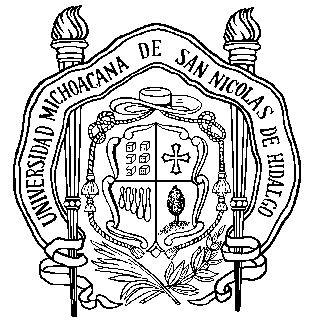 FACULTAD DE CIENCIAS FÍSICO MATEMÁTICAS“Mat. Luis Manuel Rivera Gutiérrez”División de Estudios de PosgradoFormato de solicitud de Jurado de Examen de GradoPosgrado en Ciencias en Ingeniería FísicaI. Consideraciones generales												           La solicitud de asignación de un Jurado de Examen de Grado debe apegarse estrictamente a las Normas Operativas del Programa de Estudios y al Reglamento General para los Estudios de Posgrado de la UMSNH, particularmente sus artículos 97 y 98.La solicitud de asignación de Jurado de Examen de Grado debe hacerse con un mes de anticipación a la fecha establecida en el programa para concluir los estudios y debe ser entregada al Coordinador del Programa y/o al Jefe de División de Estudios de Posgrado.Todos los miembros propuestos para integrar el Jurado de Examen de Grado deben de contar con un número de empleado de la UMSNH.II. Datos del estudiante                                                                          							            Nombre del Estudiante: ________________________________________________________Matrícula UMSNH:______________Programa que cursa: 	(   ) Maestría 	(   ) DoctoradoFecha de ingreso al programa (Día/Mes/Año): ____________ (   ) Dentro de eficiencia terminal (   ) ExtemporáneoPromedio general obtenido (en escala de 0 a 10): __________  Curso sus estudios con beca: (   ) No (   ) Si: ___ Beca de la UMSNH ____ Beca CONACyT. Escriba su CVU CONACyT: _________Nacionalidad:	(   ) Mexicana	(   ) Otra. Indique cual: ______________________Título de Tesis: ____________________________________________________________________________________________III. Presidente del Jurado de Examen de Grado propuesto por los miembros del Comité Tutorial en común acuerdo                                                            										Firma de enterado 	No. empleadoA. Nombre completo del presidente propuesto:					y aceptado		UMSNH__________________________________________________________		_______________	_____________B. Nombre de los miembros del Comité Tutorial del estudiante:				Firma de Vo. Bo.Asesor:		____________________________________________		_________________Co-asesror	____________________________________________		_________________Titular 1:		____________________________________________		_________________Titular 2:		____________________________________________		_________________Suplente:	____________________________________________		_________________										Firma de enterado	No. empleadoC. Nombre del Presidente asignado por el Coordinador del programa:			y aceptado		UMSNH__________________________________________________________		__________________	_____________Nombre y firma del Coordinador del Programa: ___________________________________ IV. Información del Jurado de Examen solicitado                                                                                                                                                A. El Jurado propuesto consta de: 	(   ) 3 miembros Titulares		(   ) 5 miembros titularesB. Nombre completo de los Miembros Titulares:					Firma de enterado 	No. empleado										y aceptado		UMSNHPresidente:	_____________________________________________		_________________	_____________Vocal 1:		_____________________________________________		_________________	_____________Vocal 2:		_____________________________________________		_________________	_____________Vocal 3:		_____________________________________________		_________________	_____________Vocal 4:		_____________________________________________		_________________	_____________Suplente 1:	_____________________________________________		_________________	_____________Suplente 2:	_____________________________________________		_________________	_____________C. Nombre y firma de Vo. Bo. del Asesor/Director de tesis:Nombre: _____________________________________________________Rúbrica: _____________________________________________________D. Nombre y firma del estudiante:Nombre: _____________________________________________________Rúbrica: _____________________________________________________